Рекомендации к выполнению НОД на период 06.05.2020 – 08.05.2020  г.  группа № 7Подготовила: Садунова  Д.Д.Тема недели: «Памяти павших будьте достойны»Приложение.К какому празднику готовится наша страна? ( Ко Дню Победы).Да, 9 Мая – это День Победы нашего народа над немецко-фашистскими захватчиками. В этот день и радость, и скорбь рядом. Радость – от победы, скорбь и печаль – от воспоминаний о тех, кто  погиб на полях сражений.Есть события, над которыми время не властно, и, чем дальше в прошлое уходят годы, тем яснее становится их величие. К таким событиям относится Великая Отечественная война.В далеком 1941 году на улицах городов собралось много людей оттого, что изо всех уголков доносилось … (речь Левитана)Сорок первый! Июнь.
Год и месяц борьбы всенародной.
Даже пылью времен
Затянуть эту дату нельзя.
Поднималась страна
И на фронт уходила поротно,
Кумачовые звезды
На полотнах знамен унося.Война началась 22 июня 1941 года. На борьбу с немецко-фашистскими захватчиками поднялся весь наш народ. На фронт уходили и старые, и молодые.Наши солдаты эшелонами уходили защищать Родину, тогда еще не зная о том, что война не скоро закончится.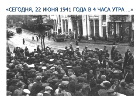 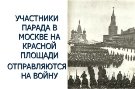 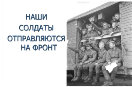 Но не только мужчины проявляли героизм во время войны. Многие женщины и девушки тоже ушли на фронт. Они летали на боевых самолётах, были радистками, оказывали помощь раненым бойцам.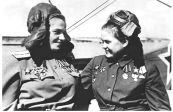 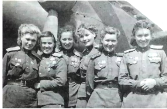 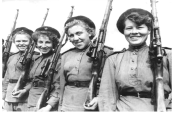 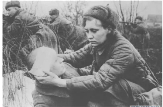 Не только на фронте, но и в тылу люди ковали Победу – поставляли на фронт танки, снаряды, боеприпасы, боевые машины. Женщины и дети  работали с девизом: «Всё для фронта! Всё для Победы».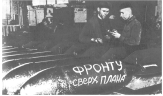 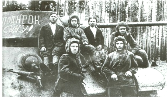 А в тылу оставались женщины, старики, дети. Немало выпало испытаний на их долю. Они рыли окопы, вставали к станкам, гасили на крышах зажигательные бомбы. Тяжело было.На заводы пришли женщины – домохозяйки, пенсионеры, учащиеся старших классов, студенты, т.е. все те, кто не мог идти на фронт. Женщины, старики и дети делали снаряды, ремонтировали подбитые танки и самолёты.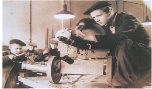 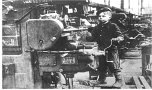 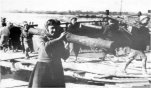 Очень трудно приходилось и работникам сельского хозяйства. Необходимо было снабжать нашу армию и страну хлебом и продуктами питания. От зари до зари люди трудились на полях.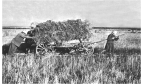 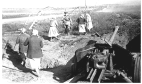 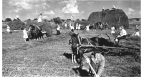 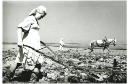 В первые же дни войны, многие мужчины добровольцами отправились на фронт. А тут подоспела уборочная страда. Ох, нелегкая это пора даже в мирное время, а в суровые военные годы приходилось тяжелее во много крат! Вставали в 4 часа утра и до позднего вечера в поле убирали хлеб. Работали старательно, ведь нельзя оставить в поле ни один колосок, поскольку каждый на вес золота.Восьмилетние дети, в горячую уборочную пору, наравне с взрослыми принимали участие в этом важном деле. Эти маленькие девочки и мальчики понимали всю ответственность, которая легла на их плечи. Да, рано им пришлось повзрослеть. Их будили рано-рано, когда еще лишь чуть брезжил рассвет, и они, полусонные, шли, спотыкаясь о невидимые кочки, за матерью в поле. И, не разгибая спины, работа, работа, работа. Все для фронта! Все для победы!Зимними вечерами женщины вязали, пряли, готовили табакерки для фронтовиков. Все это: теплые носки, перчатки, варежки, рукавицы, вышитые табакерки – отправлялись прямиком на поле боя. Так своим трудом тыл поддерживал фронт.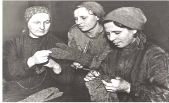 Солдаты сражались во имя мира и мечтали о будущем мире в передышках между боями, в тесных землянках и холодных окопах. Они верили, что мир, спасенный от фашизма, будет прекрасен.На фронтах и в партизанских отрядах наравне с взрослыми сражались совсем юные бойцы:Более 20 миллионов жизней унесла та война. Но эти жертвы не были напрасными, фашисты были разбиты. 9 мая 1945 года Берлин, последний оплот фашизма, пал. Наши солдаты водрузили «Знамя Победы» над Рейхстагом в Германии. Германия капитулировала. Все небо взорвалось салютом долгожданной победы.Победа нашей Армии и всего народа - это главное событие в истории России. Помнить ту войну и тех, кто принёс победу - значит бороться за мир.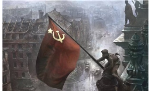 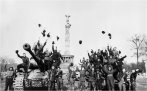 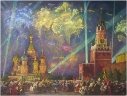 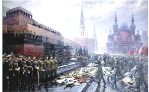 В 75-й раз День Победы наша страна будет праздновать так же, как и в далеком уже 45-м. Этот праздник остается радостным и трагическим. Никогда не исчезнет из памяти народной гордость за Великую Победу, память о страшной цене, которую за нее заплатил наш народ.День неделиОбразовательная деятельностьФорма обратной связи (фотоотчет, фото детских работ по предыдущей теме)среда06.05.2020НОД  Предметный мир Беседа «День Победы». (Смотри приложение)Цель: рассказать детям о том, какой праздник отмечают в нашей стране 9 мая, и почему он называется «День Победы»; о героях Великой Отечественной войны, воспитывать у ребёнка уважение к ветеранам войны.Фото детских работ по теме недели «Мой город. Моя страна»Рисование «Город»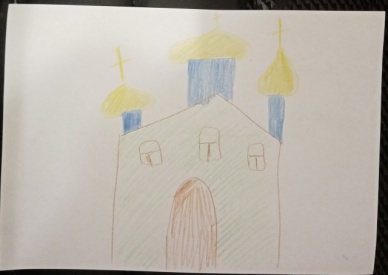 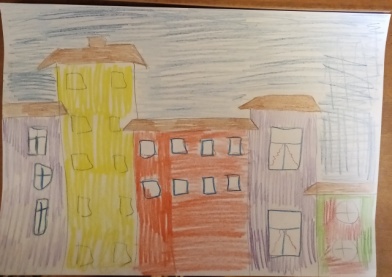 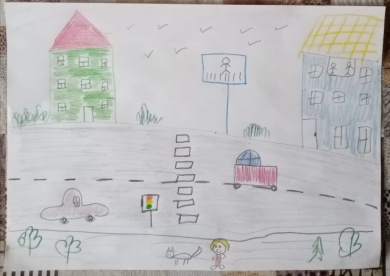 среда06.05.2020НОД  Худ. Литература Читаем книги о войне: В. Катаев «Сын полка».Е. Ильина «Четвертая высота».А. Фадеев «Сашко».К. Паустовский «Стальное колечко».НОД Лепка «Салют Победы» https://yandex.ru/efir?stream_id=434239d922465aba8d1e6579f69a70c9&from_block=logo_partner_playerНОД Музыка https://vk.com/club194300921Фото детских работ по теме недели «Мой город. Моя страна»Рисование «Город»четверг07.05.2020НОД Обучение грамоте «Военные ребусы». https://kindbi.com/article/voennye-rebusy/НОД  Физическая культура физкультминутка: «Пусть всегда будет мир!»Пусть всегда будет солнце! (Поднять руки вверх над головой)Пусть всегда будет небо! (Развести руки в стороны над головой)Пусть всегда будет море! (Развести руки в стороны перед собой)Пусть всегда буду я! (Подняться на носочки, погладить себя)Пусть всегда поют песни! (Сделать наклоны головы в стороны)Пусть всегда будут танцы! (Сделать присядку)Пусть всегда будут птицы! (Наклоны в стороны, отводя руки назад)Пусть всегда будет мир! (Хлопки над головой)Фото детских работ по теме недели «Мой город. Моя страна»Рисование «Город»четверг07.05.2020НОД Конструирование (ручной труд) «Танк» Поделка из бросового материала (втулки от туалетной бумаги).https://youtu.be/PcNU1uEelx8пятница08.05.2020НОД Аппликация «Открытка с гвоздиками День Победы». https://youtu.be/zsUVu7p9sVkЛепка «Береза»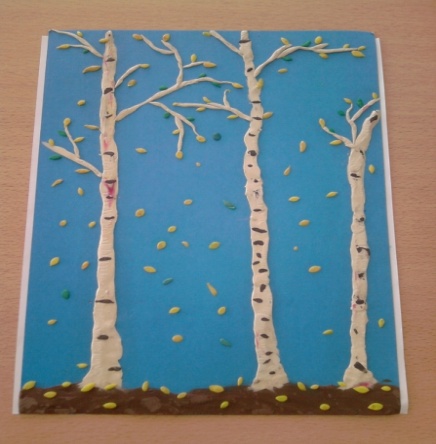 пятница08.05.2020НОД Музыка https://vk.com/club194300921Лепка «Береза»Зоя КосмодемьянскаяРодилась 13 сентября 1923 года.  После окончания 9 классов московской школы Зоя по собственному желанию отправилась на фронт в партизанский отряд. Дважды направлялась в тыл противника. В конце ноября 1941 года в районе деревне Петрищево она была схвачена фашистами, которые её пытали. От неё требовали признания, кто и зачем ее послал. Мужественная девочка не ответила ни на один вопрос немцев. Она даже не назвала своего подлинного имени и фамилии. После долгих и мучительных истязаний Зою убили.
Ей дали звание Героя Советского Союза  за мужество и героизм, проявленные в борьбе с немецкими фашистами.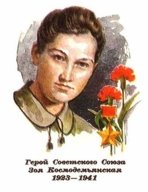 Леня ГоликовРос в деревне Лукино. Когда его родное село захватил враг, мальчик ушел к партизанам. Не раз он ходил в разведку, приносил важные сведения в партизанский отряд. Был в его жизни бой, который Леня вел один на один с фашистским генералом. Граната, брошенная мальчиком, подбила машину. Из нее выбрался гитлеровец с портфелем в руках и, отстреливаясь, бросился бежать. Леня - за ним. Почти километр преследовал он врага и, наконец, убил его. В портфеле оказались очень важные документы. Штаб партизан немедленно переправил их самолетом в Москву. Но вскоре Леня погиб.2 апреля 1944 года был опубликован указ Президиума Верховного Совета СССР о присвоении пионеру-партизану Лене Голикову звания Героя Советского Союза.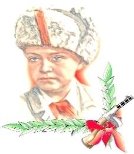 Валя КотикРодился 11 февраля 1930 года. Учился в школе №4 города  Шепетовки, был признанным вожаком пионеров, своих ровесников. Когда в Шепетовку ворвались фашисты, Валя Котик вместе с друзьями решил бороться с врагом. После события доверили Вале быть разведчиком. Он узнавал расположение вражеских постов, порядок смены караула. Пионер, которому только-только исполнилось четырнадцать лет, сражался плечом к плечу с взрослыми, освобождая родную землю. Валя Котик погиб как герой, и Родина посмертно удостоила его звания Героя Советского Союза.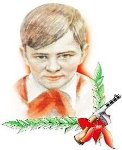 